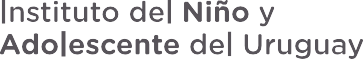 COMPRA DIRECTA N°  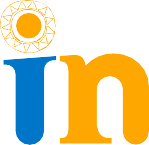 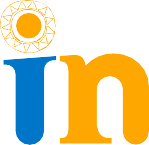 DIRECCIÓN DEPARTAMENTAL DE RÍO NEGRO_____________________Calle Zorrilla de San Martín 1320Teléfono: 45628114
Correo electrónico: rionegro@inau.gub.uy1029/2023A efectos de realizar un relevamiento de precios testigo de mercado, se le invita a cotizar por:REQUISITOSEl plazo de la contratación será a partir de la notificación hasta cumplir el total de las horas y/o hasta que se adjudique nuevo procedimiento de Licitación abreviada en proceso.El oferente deberá indicar en su oferta Nro. de Compra Directa y RUT de la empresa.CONDICIONES DEL SERIVCIOEn el interior: barrido y lavado de pisos, limpieza de escritorios, sillas, sillones y muebles en general. Limpieza de papeleras y electrodomésticos. Eliminar el polvo y suciedad. Patios y pasillos: barrido y lavado de pisos.En baños: limpieza, desinfección y desodorización de WC, bidet, lavatorio, espejos y mesadas. Lavado de pisos. En cocina: barrido y lavado de pisos, mesadas, azulejos y /o cerámicas. No se realizará la limpieza de utensilios.Se deberá realizar en todas las zonas mencionadas el retiro de bolsas de residuos.Los días y horarios para la realización del servicio serán establecidos de acuerdo a las necesidades de cada Centro Dependiente de la Dirección Departamental de Río Negro.COTIZACIÓNCotizar presentando oferta en sobre cerrado a Dirección Dptal de Río Negro, calle Zorrilla 1320 o en línea https://www.comprasestatales.gub.uyForma de pago Crédito a 30 días.La oferta deberá incluir el precio valor/hora con impuestos incluidos. Deberá especificar si incluye los productos de limpieza, los materiales e implementos a utilizar para el cumplimiento del servicio en Anexo II.        4) Se admite cotización parcial, en sentido de que el oferente podrá ofertar para los centros de Fray Bentos y/o Young, debiendo especificarlo en su oferta Anexo II.        5) El plazo de presentación de las ofertas será hasta el día 30 de enero de 2023 hasta la hora 12:00CONSULTAS O ACLARACIONESPor consultas comunicarse con:   Tel   45628114 o al correo electrónico:  comprasrionegro@inau.gub.uyDOCUMENTACIÓN ESPECIAL EXIGIDA AL ADJUDICATARIOSe exigirá a los adjudicatarios toda documentación que sea obligatoria presentar de acuerdo con el rubro del llamado (DGI, BPS) Al momento de la contratación deberá estar en RUPE ACTIVO.-Con respecto al personal asignado a las tareas debe presentar en un plazo de 10 días hábiles a partir de la notificación: 1) Certificado de Antecedentes Judiciales (Decreto 382/99)2) Certificado Libre de Delitos Sexuales (Ley 19791 y su Decreto Reglamentario n° 017/2020)3) Carné de salud de todos los operarios extendido por los Organismos incorporados al Sistema Carné de Salud Básico, debiendo mantenerse vigente mientras dure el vinculo entre el Organismo y la Empresa.4) Planilla Unificada del Ministerio de Trabajo y Seguridad Social y del Banco de Previsión Social de todo el personal asignado a las tareas.NOTIFICACIONES, COMUNICACIONESEl INAU realizará todas las comunicaciones y notificaciones relacionadas al vínculo entre oferente / adjudicatario y el Organismo a través del correo electrónico registrado en el Registro Único de Proveedores del Estado (RUPE). Es exclusiva carga del proveedor incluir tal correo electrónico en dicho Registro y mantenerlo actualizado.
La comunicación o notificación se entenderá realizada cuando el acto a comunicar o notificar se encuentre disponible en dicho correo electrónico.ACEPTACIÓN DE LAS CONDICIONESPor el solo hecho de presentarse al llamado, se entenderá que el oferente conoce y acepta sin reservas los términos y condiciones de la presente invitación y demás aplicables a la contratación, y que no se encuentra comprendido en ninguna disposición que expresamente le impida contratar con el Estado conforme al artículo 46 del TOCAF y demás normas concordantes y complementarias.INCUMPLIMIENTOS, SANCIONESLa mora será automática. Ante cualquier incumplimiento, se aplicará el Artículo 64 del TOCAF.ANEXO I:ANEXO IIIndique con una cruz si incluye productos, materiales e implementos:Si……No…..Indique con una cruz la opción para donde cotiza:Ciudad: Fray Bentos ……              Young …..ITEMHASTACONCEPTO1192 horasContratación de Servicio de limpieza integral en CAPI, Centro Juvenil y Club de niños dependientes de la Dirección Departamental de Río Negro detallados en el listado que se adjunta (Anexo I)CentroDirección y teléfonoHorarios de atenciónDías a prestar servicioCarga horaria diariaCarga horaria diariaCantidad de operarios (diarios)Cantidad de operarios (diarios)Total de hs a contratar(hasta)Total de hs a contratar(hasta)Centro Juvenil  Nuevos CaminosEspaña y Olimar- Fray Bentos4562 17208:00 a 18:001 vez por semana3 horas3 horas2 operarios2 operarios48 hs48 hsCAPI Pintando Soles Oribe 1515- Fray Bentos. 4562 5543 8:00 a 16:001 vez por semana 3 horas3 horas2 operarios2 operarios48 hs48 hsClub de niños TravesurasUgarte 1716- Young4567 2254 8:00 a 18:002 veces por semana 3 horas3 horas2 operarios2 operarios96 hs96 hs